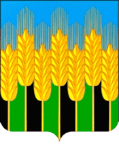 СОВЕТ  НОВОДМИТРИЕВСКОГО СЕЛЬСКОГО ПОСЕЛЕНИЯ СЕВЕРСКОГО РАЙОНАРЕШЕНИЕот 23 декабря 2021                                                                                         № 139станица Новодмитриевская О назначении даты отчёта главы Новодмитриевского сельского поселения Северского района по результатам работы за 2021 годВ соответствии с Федеральным законом от 06 октября 2003 года 
№ 131-ФЗ «Об общих принципах организации местного самоуправления в Российской Федерации», руководствуясь ст. 8, ст. 32 Устава Новодмитриевского сельского поселения Северского района, Совет Новодмитриевского сельского поселения Северского района   р е ш и л:Назначить дату отчёта главы Новодмитриевского сельского поселения Северского района по результатам работы за 2021 год - на 15 февраля 2022 года.Общему отделу администрации Новодмитриевского сельского поселения (Колесникова М.Н.) - обнародовать настоящее решение в местах, специально отведённых для этих целей и разместить на официальном сайте администрации Новодмитриевского сельского поселения Северского района в информационно-телекоммуникационной сети «Интернет» novodmsp.ru во вкладке «Совет депутатов» - «Решения Совета депутатов за 2021 год», а также опубликовать в газете «Зори Предгорья».Настоящее решение вступает в силу со дня его официального обнародования.Глава Новодмитриевского сельского поселения Северского районаПредседатель Совета Новодмитриевского сельского поселения Северского района ________________     Е.В. Шамраева  _______________     К.В. Чекуджан